Almindeligt, ganske almindeligt,og varsomt, og stille og smukt.Juleaften 2018Haurum, Granslev, Houlbjerg og Sall kirkerSalmeark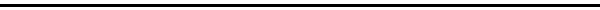 Kære julemenighedHelle Helle skrev en lille fin roman, der udkom i foråret. Jeg understregede blandt andet den her sætning, som pigen i bogen siger som svar på eet spørgsmål om, hvad der er værst? At være født blind eller at miste synet siden. Bogen hedder de. Og de, det er moderen og datteren. Hun svarer at det er værst at være født blind, for ”Den, der har set en solopgang, vil jo altid kunne bære den med sig i sit indre.”Det er sådan et smukt svar. Solopgange er vigtige! Også som billeder på alt det som giver os godt humør, som forhøjer vores glæde. Det er vigtigt at have billeder med sig af lys. Der skal nok komme dage, hvor der bliver brug for de billeder.Derfor er det vigtigt at skabe en juleaften for børnene, en juleaften fyldt med lys, som de kan bære med sig i deres indre alle dage. Jeg tror, det er sådan vi er mange der har det. Vi har billeder af vores barndoms juleaftener som vi stadigvæk bærer med os og kan tage frem og glæde os over og som vi mærker som noget af det, der gør os stærke. Som gør noget ved os, som vi ikke sådan glemmer. Som giver livet en højtidelighed, som det fortjener og som vi siden søger hele livet og så gerne vil have del i igen.I en anden bog jeg læste af den australske forfatter Richard Flanagan understregede jeg følgende: "Hvorfor er der altid lys ved altings begyndelse? Evans’ første minde var om solskin der strømmede ind i en menighedssal hvor han sad sammen med sin mor og bedstemor. En menighedssal af træ. Blændende lys og ham selv der stolprede frem og tilbage, ind og ud af dets ophøjede velkomst, ind i kvindefavne. Kvinder der elskede ham. Som at gå ud i havet og vende tilbage til stranden. Igen og igen.Gud velsigne dig, siger hans mor mens hun griber fat om ham og giver slip igen. Gud velsigne dig, dreng." Det er sådan en juleaften vi skal skabe i aften for vores børn og børnebørn og os selv, vi voksne og vi gamle. En aften hvor de levende lys på juletræet skal strømme ud i stuen og lyse så børnene kan se alle de kvinde- og mandefavne, som vil favne dem og give dem gode knus og varme og på den måde give dem en uforglemmelig oplevelse af at de er elskede, at de hører hjemme her, at det er her de hører til. I verden, i livet og i det her hus. Uanset hvor langt de en dag vil komme fra deres hjem, at de så alligevel i deres indre kan vende tilbage igen og igen. Og mærke en tryghed og en glæde ved livet. Barndommens lys lyser for os livet igennem. Uanset hvor blinde vi bliver med tiden, så husker vi barndommens lys, som pigen hos Helle Helle sagde: Den, der har set en solopgang, vil jo altid kunne bære den med sig i sit indre.Det kan vi også. Derfor skal vi bare gøre så meget ud af det. Hele tiden. Og især juleaften, fordi vi har savnet den og ventet på at den skulle komme så vi endelig igen kunne sidde sammen med familien omkring os. Store og små. Unge og gamle. Og mærke at vi hører til her på jorden. Og er der noget kristendommen vil have os til, så er det netop at få os til at føle os hjemme her på jorden. Kristendom er ikke bare ånd. Kristendommen som vi fejrer i aften, handler i høj grad også om vores kroppe, vores hjem og hele vores liv her i verden. Både som ånd og som krop.Jens Christian Grøndahl har nogle meget smukke formuleringer omkring det i sin bog: Hjemme i Europa, hvor han netop føler sig hjemme i Europa fordi vi er i en sammenhæng, hvor det er godt at være en krop og godt at have ånd. Men hvor der hele tiden er et spil imellem de to. Han skriver sådan her om vores baggrund i Europa:"Ånden, der ikke vil slippe kroppen. Det åndfulde i de gamle billedhuggeres omsorg for den smukke menneskekrops detaljer, en lægs bølgende muskulatur, en kinds og en nakkes komplementære buer. Egentlig er det paradoksalt i betragtning af, hvordan Platon kom til at mærke al vestlig filosofi med sin skelnen mellem krop og sjæl, materie og begreber. Men hvor den indiske tænkning har insisteret på forsagelsen af det kødelige som vej til oplysning og fred, har vi i Europa aldrig kunnet formå os selv til at afslutte vores lidenskabelige mellemværende mellem ånd og sanser. Er det ikke den samme tanke, der går igen i kristendommens forestilling om, at Gud blev menneske, og læren om kødets opstandelse?"Såvidt Jens Christian Grøndahl. Og han har fuldstændig ret. Det er ikke mindst det som det handler om juleaften. Ingen andre steder i verden kunne Gud blive menneske, blive krop. Det er det vi fejrer.Julenats budskab fortæller at Gud dukker op som et spædbarn midt om natten, mellem sin mor og sin far, oksen og æslet, hyrdernes og kongernes tilbedelse; det er den Evige, der fortæller os, at det er godt at være menneske, at have en krop, arbejde med sine hænder, at tale om det himmelske gennem Jordens simple ting, og selv hvis Jorden går under i morgen så skal man stadig blive på sin post, plante træer, opdrage sine børn, lære dem om lovsangens og bønnens poesi.Det er den franske filosof Fabrice Hadjadj, der formulerer det sådan. Han er glad for at bo i den del af verden, hvor vi ikke anser dette liv for en jammerdal eller for en overgang til et paradisisk liv, som er meget bedre – og som man nogen steder er parate til at dø martyrdøden for og til at slå ihjel for, som det skete for de to unge kvinder i Marokko og for de døde og sårede på julemarkedet i Strassbourg. Dem må vi i særlig grad tænke på i aften. Og på deres familier. Fabrice Hadjadj kalder sig ”jøde med et arabisk navn og en katolsk bekendelse”. Så han måde vide det.Hans formulering af julens fødsel med Gud der dukker op som et spædbarn er god. Det er bestemt også sådan, jeg tror, vi skal forstå kristendommen. Gud vil fortælle os at det er godt at være et menneske, at have en krop som kan favne et barn og som kan gøre et stykke arbejde, så dagene bliver bedre for dem vi holder af, at det er godt at arbejde med vores hænder, og at vi skal sætte pris på at blive på vores post, plante træer og give en arv til vores børn som både er håndgribelig og fyldt med bønnens poesi. At de skal turde ønske sig noget af livet. Det her liv. At de skal bevare barndommens lys alle dage.Jens Christian Grøndahl husker i sin bog hjemme i Europa også på en sang af Poul Henningsen, som han citerer fordi den så fint viser, hvad det almindelige gode menneskeliv indeholder af mirakler:”Man varmes ved de små tings sammenspil,og man har lyst til det, den anden vil,så man stilfærdigt si’r de store ting,og deler bord og seng.Almindeligt, ganske almindeligt,og varsomt, og stille og smukt.Fornemme, at man hører hjemme,et sted ved den grå viadukt.I mange år har jeg haft et blødt punkt for de små tings sammenspil, kærlighedens hverdag. Det vigtige ikke er ikke at være noget særligt. Det vigtige er jo bare at være, sådan helt anonymt og almindelig. Og jeg tror, at det er i hverdagene og i det almindelige alt det gode og store findes, siger Jens Christian Grøndahl videre.Det er i det almindelige at miraklerne findes. Vi skal ikke lede efter himlen alle mulige andre steder. Men lige nøjagtig i aften sammen med dem vi holder af. I aften skal vi have lyst til det, den anden vil. Om julebordet skal vi stilfærdigt sige de store ting. Varsomt, stille og smukt sige til hinanden, at vi hører sammen og at vi hører hjemme i det her liv.Kære menighedMå I have en god juleaften fyldt med lys som vil lyse i mange år. Og som må lyse også dér, hvor der mangler en I holder af.Glædelig jul!